   Smer: Fizioterapeutski tehničar   I  godina    PITANJA: 1.pojam, ciljevi i zadaci prve pomoći,pojam hitnog slučaja,Postupak na mestu nesreće    -utvrdjivanje stanja povređenog, obolelog    -pojam, vrste –i značaj smrti2.poremećaj svesti   1.pojam, uzroci i klasifikacija poremećaja svesti   2.postupak kod poremećaja svesti   3.nesvestica, padavica, potres mozga,moždani udar   4.poremećaj nivoa šećera u krvi   5.trovanje alkoholom, lekovima, koma3.kardiopulmonalna reanimacija (cpr)   1.pojam i ciljevi cpr, prestanak disanja i rada srca   2.uspostavljanje prohodnosti disanja puteva   3.veštačko disanje  i spoljašna masaža srca   4. Cpr kod dece do prve god.starosti i do osme godine starosti4.krvarenje i rane   1.krvarenje, šok   2.zaustavljanje krvarenja- hemostaza   3.krvarenje iz nosa, usta i uva   4.rane, ratne rane   5.zavojni materijal, tehnika i način primene zavoja5.povrede kostiju i zglobova   1.povreda zglobova, kostiju, imobilizacija   2.imobilizacija pojedinih segmenata lokomotornog sistema6.termičke povrede i povrede elektricitetom   1.termičke povrede (toplotni udar, sunčanica, opekotine)   2.povrede usled dejstva niske temperature(smrzavanj, smrzotine)   3.povrede elektricitetom7.hemiske i biološke povrede   1.hemiske povrede, nagla trovanja   2.biološke povrede (ujed zmije, životinja insekata)8.povrede pojedinih telesnih segmenata   1.povrede glave   2.povrede organa, grudnog koša, trbuha i karlice   3.strana tela9.ostale povrede   1.kraš blast povrede   2.utopljenje u vodi,saobraćajni traumatiza   3.politrauma i trijaža10.iznenadne nastale tegobe i bolesti   1.povišena telesna temperatura   2.srčane tegobe,bronhijalna astma   3.boli u trbuhu, povraćanje i proliv,alergiske reakcije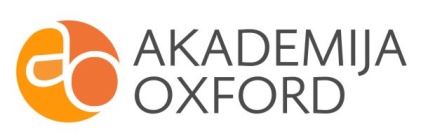 